Arbeitsblatt: Zustandekommen eines KaufvertragesHilfestellung:Erklärevideo: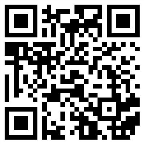 https://www.youtube.com/
watch?v=L6ZGB_Ieg1ABürgerliches 
Gesetzbuch 
(BGB)LehrbuchDefinieren Sie den Begriff Willenserklärung:Definieren Sie die Begriffe Antrag und Annahme. Lesen Sie dazu die §§ 145, 150 BGB.Lösungsschema zum Zustandekommen eines KaufvertragesLösungsschema zum Zustandekommen eines KaufvertragesLösungsschema zum Zustandekommen eines KaufvertragesLösungsschema zum Zustandekommen eines Kaufvertrages1. Willenserklärung      =ANGEBOTdes Verkäufers (16.09…)      =ANTRAGKaufvertrag kommt zu Stande,durch zwei übereinstimmende Willenserklärungenam 17.SeptemberKaufvertrag kommt zu Stande,durch zwei übereinstimmende Willenserklärungenam 17.September2. Willenserklärung=BESTELLUNGdes Käufers (17.09……)=ANNAHMEBeschreiben Sie Schritt für Schritt, wie und wann in folgendem Fall ein Kaufvertrag zustande kommen kann!Fallbeispiel: Herr Burg aus Hamburg bestellt am 24.09. drei Dirndl bei der Münch OHG zum Gesamtpreis von 450,- €. Die Auftragsbestätigung über drei Dirndl in Höhe von 480,- € der Münch OHG geht am 26.09. Herrn Burg zu.Beschreiben Sie Schritt für Schritt, wie und wann in folgendem Fall ein Kaufvertrag zustande kommen kann!Fallbeispiel: Herr Burg aus Hamburg bestellt am 24.09. drei Dirndl bei der Münch OHG zum Gesamtpreis von 450,- €. Die Auftragsbestätigung über drei Dirndl in Höhe von 480,- € der Münch OHG geht am 26.09. Herrn Burg zu.Beschreiben Sie Schritt für Schritt, wie und wann in folgendem Fall ein Kaufvertrag zustande kommen kann!Fallbeispiel: Herr Burg aus Hamburg bestellt am 24.09. drei Dirndl bei der Münch OHG zum Gesamtpreis von 450,- €. Die Auftragsbestätigung über drei Dirndl in Höhe von 480,- € der Münch OHG geht am 26.09. Herrn Burg zu.Beschreiben Sie Schritt für Schritt, wie und wann in folgendem Fall ein Kaufvertrag zustande kommen kann!Fallbeispiel: Herr Burg aus Hamburg bestellt am 24.09. drei Dirndl bei der Münch OHG zum Gesamtpreis von 450,- €. Die Auftragsbestätigung über drei Dirndl in Höhe von 480,- € der Münch OHG geht am 26.09. Herrn Burg zu.